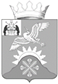 Российская ФедерацияНовгородская областьДУМА Батецкого муниципального районаР Е Ш Е Н И ЕО передаче земельного участка в собственность Батецкого сельского поселенияПринято Думой Батецкого муниципального района 30 июля 2019 годаВ соответствии с Федеральным законом от 6 октября 2003 года № 131-ФЗ «Об общих принципах организации местного самоуправления в Российской Федерации», в рамках проекта поддержки местных инициатив для обустройства сквера отдыха «Островок мечты» Дума Батецкого муниципального районаРЕШИЛА:1.  Передать в собственность Батецкого сельского поселения земельный участок из земель населенных пунктов с кадастровым номером 53:01:0010306:245, общей площадью 853 кв.м с разрешённым использованием: образование и просвещение, расположенный по адресу: Новгородская область, Батецкий район, п.Батецкий, ул. Советская, земельный участок 4/1, зарегистрированный Управлением Росреестра по Новгородской области на праве собственности за Батецким муниципальным районом 08.07.2019 53:01:0010306:245-53/033/2019-3. 2. Настоящее решение вступает в силу со дня, следующего за днем его официального опубликования. 3. Опубликовать решение в муниципальной газете «Батецкий вестник» и разместить на официальном сайте Администрации Батецкого муниципального района в информационно-коммуникационной сети «Интернет».п.Батецкий30 июля 2019 года№ 275-РДГлава Батецкого муниципального района                                      В.Н.ИвановПредседатель Думы Батецкого         муниципального района                     В.Н. Бабаркина